Projektterv 2015ÖsszefoglalóA csapat feladata egy online menetrendkezelő szoftver elkészítése. A mai rohanó világban mindenki szeretne egy adott helyre pontosan odaérni. Ha tömegközlekedéssel közlekedünk, akkor nem biztos, hogy elég, ha a várakozóhelyen ellenőrizzük, hogy mikor indul el az adott tömegközlekedési eszköz. Ezt a problémát kívánja kiváltani az online menetrendkezelő szoftverünk, amivel internetkapcsolat esetén könnyedén tudjuk bárhol ellenőrizni, hogy mikor indul például a következő villamos.VerziókStátusz osztályozás:	Tervezet	Befejezetlen dokumentum	Előterjesztés	A projekt menedzser bírálatával	Elfogadott	A megrendelő által elfogadvaTartalom1	Összefoglaló	2	Verziók	3	A projekt bemutatása	3.1	Rendszerspecifikáció	3.1.1	Funkcionális követelmények	3.1.2	Nem funkcionális követelmények	4	Költség- és erőforrás-szükségletek	5	Szervezeti felépítés és felelősségmegosztás	5.1	Projektcsapat	6	A munka feltételei	6.1	Munkakörnyezet	6.2	Rizikómenedzsment	7	Jelentések	7.1	Munka menedzsment	7.2	Csoportgyűlések	7.3	Minőségbiztosítás	7.4	Átadás, eredmények elfogadása	7.5	Státuszjelentés	8	A munka tartalma	8.1	Tervezett szoftverfolyamat modell és architektúra	8.2	Átadandók és határidők	9	Feladatlista	9.1	Projektterv	9.2	UML és adatbázis tervek	9.2.1	Use Case diagram	9.2.2	Class diagram	9.2.3	Sequence diagram	9.2.4	Egyed-kapcsolat diagram (adatbázishoz)	9.2.5	Package diagram	9.2.6	Képernyőtervek	9.2.7	Tesztesetek, teszttervek	9.2.8	Bemutató elkészítése és bemutatása	9.3	Prototípus I. (modellfüggő)	9.3.1	Prototípus	9.3.2	Tesztelési dokumentum	9.3.3	Bemutató elkészítése és bemutatása	9.4	Prototípus II.	9.4.1	Dokumentációk, tervek új funkciókkal	9.4.2	Prototípus új funkciókkal	9.4.3	Tesztelési dokumentum új funkciókhoz	9.4.4	Bemutató elkészítése és bemutatása	9.5	Prototípus III.	9.5.1	Dokumentációk, tervek új funkciókkal	9.5.2	Javított minőségű prototípus új funkciókkal	9.5.3	Tesztelési dokumentum új funkciókhoz	9.5.4	Bemutató elkészítése és bemutatása	10	Részletes időbeosztás	11	Projekt költségvetés	11.1	Részletes költségvetés	11.2	Átvétel	A projekt bemutatásaEz a projektterv az online menetrendkezelő projektet mutatja be, amely 2015. 09. 07-től 2015.11.23-ig tart. A projekt célja, hogy egy felhasználó könnyedén le tudja ellenőrizni, hogy egy közlekedési eszköz (például villamos) mikor indul el az adott várostól.RendszerspecifikációA megrendelő kérései hogy kiszolgálja a felhasználók igényeit, illetve lehetőséget biztosítson maguk számára a járatok szerkesztése egyszerű, letisztult környezetben. A megvalósításhoz két felületet szükséges létrehozni:Egy adminisztrációs felület, ahol a megrendelő adminként be tudjon jelentkezni. Ezen a felületen az admin átláthatóan tud járatokat szerkeszteni illetve új járatot felvenni.Ugyanezen a felületen szükséges, hogy képes legyen, a felhasználók által beküldöd panaszok kezelésére is.Szükség van még egy felhasználó felületre is, ahol az alábbi igényeket kell kiszolgálni:Átlátható, letisztult felületLekérdezések megvalósítása járatszám szerintLekérdezések megvalósítása megállók szerintÚtvonal tervezése két megálló közöttPanaszbenyújtás lehetőségeÖsszességében egy olyan online, grafikus rendszer megvalósítása a feladat, ahol egy egyszerű felületen, könnyedén tud a járatok között keresgélni, illetve az esetleges hibák miatt lehetősége legyen panaszt benyújtani.Funkcionális követelményekA megrendelő részéről:adminisztrációs felület megvalósításajáratok szerkesztéseúj járatok felvételepanaszok kezeléseA felhasználó részéről:járatok lekérdezése járatszám szerintjáratok lekérdezése megállók szerintútvonal tervezése két megálló között panaszbenyújtás lehetőségeNem funkcionális követelményekOnline felületen fusson mind az admin illetve a felhasználói felület is. A megjelenésnek számítógépen és mobil eszközön is lehetőleg olyannak kell lennie, hogy megfelelő legyen a felhasználónak, azonban minél kevesebb adatforgalmat emésszen fel.Költség- és erőforrás-szükségletekAz erőforrásigényünk kb. 30 személynap.A rendelkezésünkre áll 300 pont.Szervezeti felépítés és felelősségmegosztásA projekt megrendelője Kertész Attila gyakorlatvezető. Az online menetrend projektet a projektcsapat fogja végrehajtani, amely 5 főből áll: Hallgato1, Hallgato2, Hallgato3, Hallgato4 és Hallgato5 személyéből tevődik össze.ProjektcsapatA projekt a következő emberekből áll:A munka feltételeiMunkakörnyezetA projekt a következő munkaállomásokat fogja használni a munka során:A projekt 3 gépet használ melyek az alábbiak: Asus X55CDell Latitude E6430Acer Aspire 5742gA projektet a csapat Java nyelven írja.RizikómenedzsmentBetegség (közepes): a projekt elkészülését késleltetheti, ha egy csapattag váratlanul megbetegedik. Ennek következtében nem tudunk rendszeres meetinget tartani. (Valószínűség: közepes/ hatás: közepes)Egy számítógép meghibásodása (nagy): előfordulhat, hogy egy csapattag számítógépe ismeretlen okokból meghibásodhat. Ebből kifolyólag meg kell osztani az erőforrásokat, amely kellemetlen szituációkat eredményezhet. (Valószínűség: kicsi/ hatás: nagy).Adatveszteség (nagy): adatveszteség esetén, a csapat nagyon nagy problémába kerülhet. Sok minden múlhat, ha elvesztjük az adatainkat, főleg ha nem készítünk biztonsági mentést. (Valószínűség: kicsi / hatás: nagy).Projekttag (esetleg a csapatot összetartó projectmanager) a kiosztott feladatot nem hajlandó elvégezni (közepes). (Valószínűség: kicsi / hatás: közepes).JelentésekMunka menedzsmentA munkát Hallgato2 menedzseli. A menedzser feladatai: állandó kapcsolattartás a csapattagok között. Kommunikáció a megrendelő között. A kommunikáció személyesen valamint online (Skype, Facebook) történik. A megrendelővel a kommunikáció e-mail-en keresztül történik. A menedzser további feladatai közé tartozik, hogy biztosítja a kapcsolatot két csapattag között is, valamint folyamatosan tájékozódnia kell, hogy az adott csapattag, hogy áll a számára kiadott feladattal.CsoportgyűlésekElső csoportgyűlés:Jelenlévők: Hallgato1, Hallgato2, Hallgato3, Hallgato4, Hallgato5
	Megbeszélés helye, ideje: Szeged, Irinyi épület, 2015. 09. 22 9:30 – 10:00
	Funkcionális és nem funkcionális követelmények megbeszélése, UML és adatbázis tervek kiosztása
„Útvonal tervezése két megálló között” funkció megvalósításaMásodik csoportgyűlés:	Jelenlévők: Hallgato1, Hallgato2, Hallgato3, Hallgato4, Hallgato5
	Megbeszélés helye, ideje: Skype/Facebook, 2015. 09. 26 19:00 – 21:00
	A dokumentáció véglegesítése.MinőségbiztosításAz elkészült terveket a terveken nem dolgozó csapattársak közül átnézik, hogy megfelel-e a specifikációnak és az egyes diagramtípusok összhangban vannak-e egymással. A meglévő rendszerünk helyes működését a prototípusok bemutatása előtt a tesztelési dokumentumban leírtak végrehajtása alapján ellenőrizzük és összevetjük a specifikációval, hogy az elvárt eredményt kapjuk-e. További tesztelési lehetőségek: unit tesztek írása az egyes modulokhoz vagy a kód közös átnézése (code review) egy, a vizsgált modul programozásában nem résztvevő csapattaggal. Szoftverünk minőségét a végső leadás előtt javítani kell a rendszerünkre lefuttatott kódelemzés során kapott metrikaértékek és szabálysértések figyelembevételével.Az alábbi lehetőségek vannak a szoftver megfelelő minőségének biztosítására:Specifikáció és tervek átnézése (kötelező)Teszttervek végrehajtása (kötelező)Unit tesztek írása (választható)Kód átnézése (választható)Átadás, eredmények elfogadásaA projekt eredményeit Kertész Attila fogja elfogadni. A projektterven változásokat csak Kertész Attila írásos kérés esetén Kertész Attila engedélyével lehet tenni. A projekt eredményesnek bizonyul, ha specifikáció helyes és határidőn belül készül el. Az esetleges késések pontlevonást eredményeznek.Az elfogadás feltételeire és beadás formájára vonatkozó részletes leírás Hegedűs Péter fő gyakorlatvezető honlapján olvasható.StátuszjelentésMinden leadásnál a projektmenedzser jelentést tesz a projekt haladásáról, és ha szükséges változásokat indítványoz a projektterven. Ezen kívül a megrendelő felszólítására a menedzser 3 munkanapon belül köteles leadni a jelentést. A gyakorlatvezetővel folytatott csapatmegbeszéléseken a megadott sablon alapján emlékeztetőt készít a csapat, amit a következő megbeszélésen áttekintenek és felmérik az eredményeket és teendőket. Továbbá gazdálkodnak az erőforrásokkal és szükség esetén a megrendelővel egyeztetnek a projektterv módosításáról.A munka tartalmaTervezett szoftverfolyamat modell és architektúraA projectben részvevők az agilis modellt választva valósítják meg a kívánt programot. A csapat véleménye szerint a mai modern világban ez egy versenyképes konstrukció (ezért a vízesés modell ennél a projectnél nem megfelelő).A csapat Java nyelven valósítja meg a megrendelő által kérvényezett programot, amelyben fontos szerepet játszanak:adatbázistáblákgrafikus felületlogikai kapcsolatÁtadandók és határidőkA főbb átadandók és határidők a projekt időtartama alatt a következők:FeladatlistaAz online menetrendek project 2015. szeptember 7-én indult. A következőkben a tervezett feladatok részletes összefoglalása található:ProjekttervEnnek a feladatnak az a célja, hogy készítsünk egy olyan dokumentációt ahol részletesen le van jegyzetelve, hogy például milyen nyelven írjuk a projectet, mik a rizikótényezők, illetve, hogy ki milyen feladatban fog részt venni.Felelős: Hallgato2, Hallgato1, Hallgato3, Hallgato4, Hallgato5Tartam: 1 hétErőforrásigény: 1 személynapUML és adatbázis tervekA feladat célja, hogy elkészüljenek az adatbázistervek illetve az adatbázist könnyen átlátható modellje.Részfeladatai a következők:Use Case diagramFelelősök: Hallgato4, Hallgato3Tartam: 4 napErőforrásigény: 2 személynapClass diagramFelelősök: Hallgato5, Hallgato1Tartam: 3 napErőforrásigény: 1 személynapSequence diagramFelelősök: Hallgato4, Hallgato2Tartam:  2 napErőforrásigény: 1 személynapEgyed-kapcsolat diagram (adatbázishoz)Felelősök: Hallgato4, Hallgato5Tartam: 4 napErőforrásigény: 1 személynapPackage diagramFelelősök: Hallgato1, Hallgato3Tartam: 3 napErőforrásigény: 2 személynapKépernyőtervekFelelősök: Hallgato4, Hallgato3Tartam: 2 napErőforrásigény: 1 személynapTesztesetek, teszttervekFelelősök: Hallgato5, Hallgato1Tartam:  2 napErőforrásigény: 1 személynapBemutató elkészítése és bemutatásaFelelősök: Hallgato2, Hallgato1, Hallgato5, Hallgato4, Hallgato3Tartam: 3 napErőforrásigény: 1 személynapPrototípus I. (modellfüggő)Ennek a feladatnak az a célja, hogy egy bemutatásra alkalmas, futtatható és fordítható program el legyen készítve.Részfeladatai a következők:PrototípusFeature 1 ... Felelősök: Hallgato2Tartam:  3 napErőforrásigény: 1 személynapFeature 2 ... Felelősök: Hallgato1, Hallgato5Tartam:  6 napErőforrásigény: 2 személynapTesztelési dokumentumFelelősök: Hallgato2, Hallgato3Tartam:  4 napErőforrásigény: 2 személynapBemutató elkészítése és bemutatásaFelelősök: Hallgato2, Hallgato3, Hallgato1Tartam:  4 napErőforrásigény: 2 személynapPrototípus II. Ennek a feladatnak az a célja, hogy piacra kész program elkészüljön, amelyet a megrendelő illetve a felhasználó alkalmazni, tesztelni, használni tudjon.Részfeladatai a következők:Dokumentációk, tervek új funkciókkalFelelősök: Hallgato2, Hallgato5Tartam:  6 napErőforrásigény:3 személynapJavított minőségű prototípus új funkciókkalFelelősök: Hallgato1, Hallgato4Tartam:  6 napErőforrásigény: 3 személynapTesztelési dokumentum új funkciókhozFelelősök: Hallgato3, Hallgato1Tartam:  5 nap Erőforrásigény: 3 személynapBemutató elkészítése és bemutatásaFelelősök: Hallgato2, Hallgato4Tartam: 5 napErőforrásigény: 3 személynapRészletes időbeosztás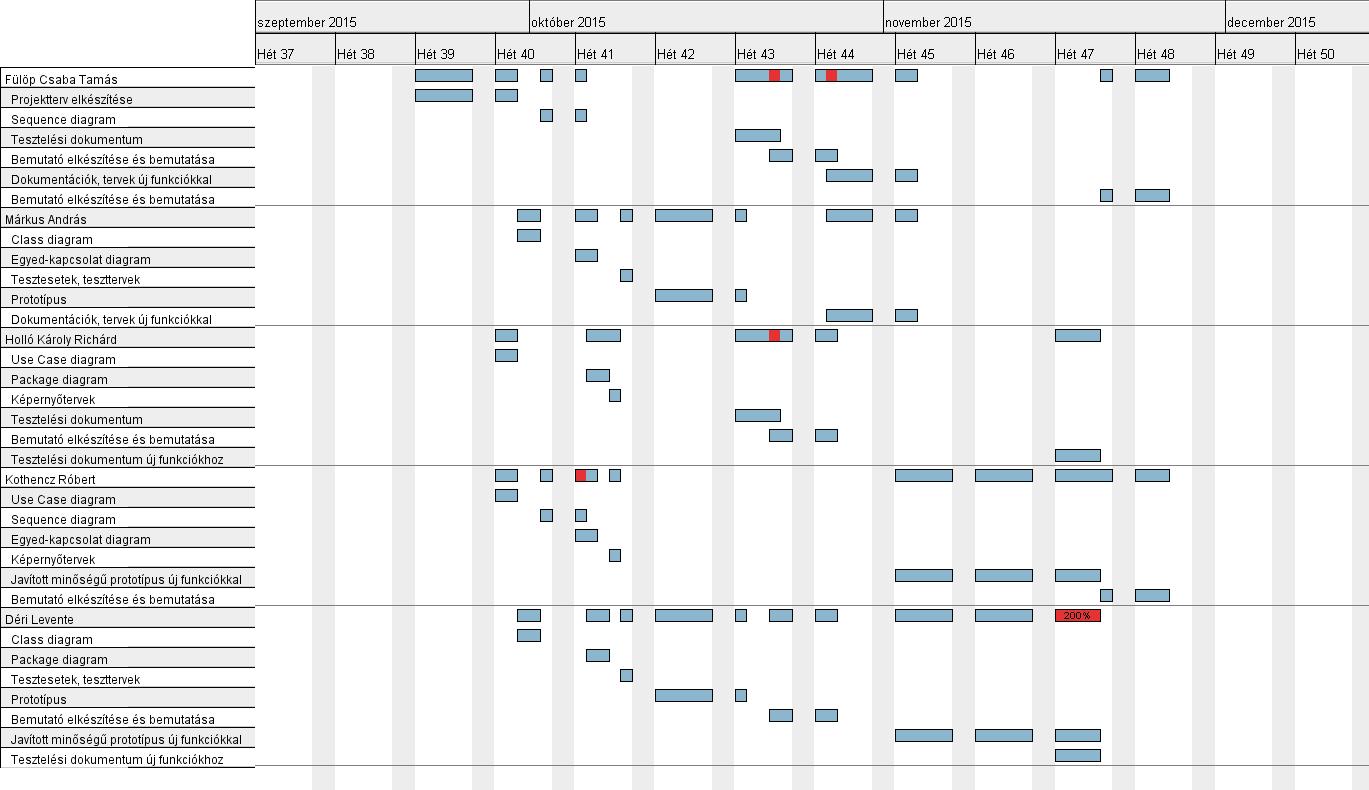 Projekt költségvetésRészletes költségvetés(Az egyes leadások alkalmával teljesíthető pontszámot kell beírni minden emberre külön-külön.)ÁtvételA projektet a megrendelő a következő eredménnyel vette át:Szeged, 2015. hónap nap.	____________________________	____________________________	____________________________	____________________________	Az átadó részéről	Az átvevő részérőlVerzióSzerzőDátumStátuszMegjegyzés0.1Hallgato52015-09-27TervezetLegelső verzióNévEmail cím, IMMegrendelőGyakvezetőkeratt@inf.u-szeged.huProjekt menedzserHallgato2Hallgato1@stud.u-szeged.huAdatbázisért és adatkapcsolatokért felelősHallgato2Hallgato2@stud.u-szeged.huFelhasználói felületekért felelősHallgato4Hallgato4@stud.u-szeged.huA rendszer működési logikájáért felelősHallgato3Hallgato3@stud.u-szeged.huDokumentációért felelősHallgato5Hallgato5@stud.u-szeged.huPrezentációért felelősHallgato1Hallgato1@stud.u-szeged.huSzállítandóNeveHatáridejeD1Projektterv és útmutató2015-09-28D2UML és adatbázis tervek és bemutató2015-10-12P1+D3Prototípus I. és bemutató2015-10-26P2+D4Kész projekt és bemutató2015-11-23Név1. leadásProjektterv2. leadásUML és adatbázis3. leadásPrototípus I.4. leadás, Prototípus II.Össz.(Minimálisan és) maximálisan kapható pontszám százalékban5%-10%30%40%40%Hallgato1515202060Hallgato2713221860Hallgato3612182460Hallgato4513202260Hallgato5513222060Név1. leadás2. leadás3. leadás4. leadás, Össz.ProjekttervUML és adatbázisPrototípus I.Prototípus II.6060606060